SEC Form 4FORM 4Check this box if no longer subject to Section 16. Form 4 or Form 5 obligations may continue. See Instruction 1(b).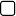 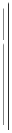 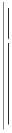 or Section 30(h) of the Investment Company Act of 1940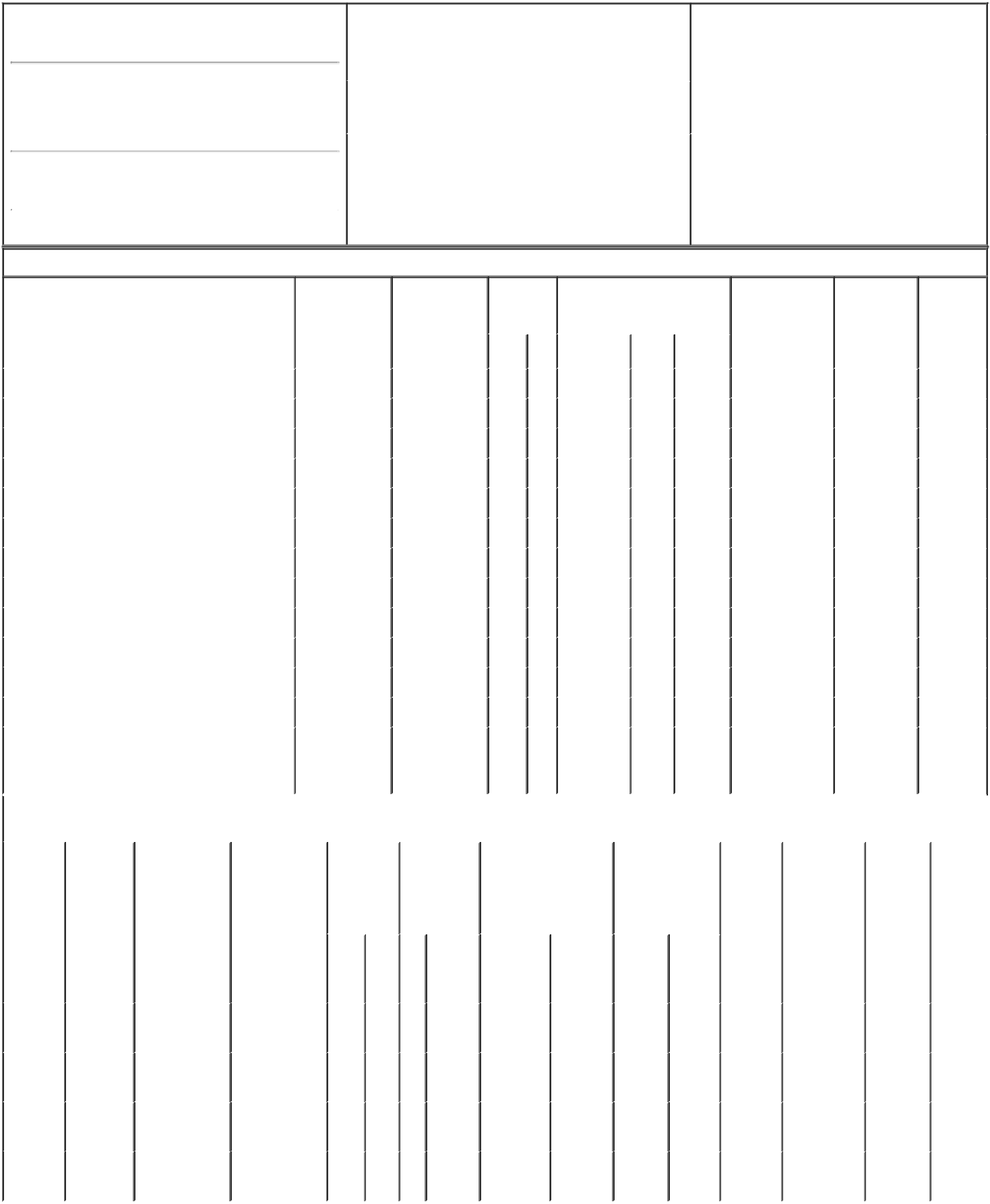 1. Name and Address of Reporting Person*Geisler Theodore N(Last)	(First)	(Middle)400 NORTH FIFTH STREET MAIL STATION 8602Line)X	Form filed by One Reporting PersonForm filed by More than One ReportingPersonTable I - Non-Derivative Securities Acquired, Disposed of, or Beneficially Owned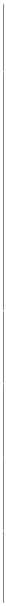 Explanation of Responses:Each Restricted Stock Unit represents a contingent right to receive the economic equivalent of one share of the Company's common stock. The Restricted Stock Units will be settled, at the reporting person's election, in 100% shares of common stock or 50% in common stock and 50% in cash.Shares retained by the Company for the purpose of meeting tax withholding requirements. The recipient retained all other shares.Each Restricted Stock Unit represents a contingent right to receive the economic equivalent of one share of the Company's common stock. The Restricted Stock Units will be settled either in 100% shares of common stock or 100% in cash with respect to Restricted Stock Units received in connection with the settlement of dividend equivalent rights.Represents the cash settlement of Restricted Stock Units received in connection with the settlement of dividend equivalent rights.Represents shares of common stock received by the individual in settlement of dividend rights granted in connection with the 2019, 2020 and 2021 Restricted Stock Unit grants.The reporting person gifted the shares received on February 17, 2023 to a revocable family trust.The Restricted Stock Units award was granted and was effective in February 2019, and vests in four equal, annual installments beginning on February 20, 2020.The Restricted Stock Units award was granted and was effective in February 2020, and vests in four equal, annual installments beginning on February 20, 2021.The Restricted Stock Units award was granted and was effective in February 2021, and vests and be settled in four equal, annual installments beginning on February 20, 2022.The number of derivative securities in Column 5 includes 92 vested Restricted Stock Units received in connection with the settlement of dividend equivalent rights. Dividend equivalent rights accrue with respect to these Restricted Stock Units when and as cash dividends are paid on the Company's common stock.The Restricted Stock Units award was granted and was effective in February 2022, and vests in four equal, annual installments beginning on February 20, 2023.Includes 273 Restricted Stock Units received in connection with the settlement of dividend equivalent rights.Remarks:Reminder: Report on a separate line for each class of securities beneficially owned directly or indirectly.* If the form is filed by more than one reporting person, see Instruction 4 (b)(v).Intentional misstatements or omissions of facts constitute Federal Criminal Violations See 18 U.S.C. 1001 and 15 U.S.C. 78ff(a). Note: File three copies of this Form, one of which must be manually signed. If space is insufficient, see Instruction 6 for procedure.Persons who respond to the collection of information contained in this form are not required to respond unless the form displays a currently valid OMB Number.UNITED STATES SECURITIES AND EXCHANGE COMMISSIONWashington, D.C. 20549Washington, D.C. 20549OMB APPROVALOMB APPROVALOMB APPROVALOMB APPROVALOMB APPROVALOMB APPROVALSTATEMENT OF CHANGES IN BENEFICIAL OWNERSHIPSTATEMENT OF CHANGES IN BENEFICIAL OWNERSHIPOMB Number:3235-0287OMB Number:3235-0287Estimated average burdenEstimated average burdenEstimated average burdenFiled pursuant to Section 16(a) of the Securities Exchange Act of 1934hours per response:0.5Filed pursuant to Section 16(a) of the Securities Exchange Act of 1934Filed pursuant to Section 16(a) of the Securities Exchange Act of 1934(Street)(Street)PHOENIXAZ85004(City)(State)(Zip)2.2.Issuer Name and Ticker or Trading SymbolIssuer Name and Ticker or Trading Symbol5. Relationship of Reporting Person(s) to Issuer5. Relationship of Reporting Person(s) to Issuer5. Relationship of Reporting Person(s) to IssuerPINNACLE WEST CAPITAL CORP [ PNWPINNACLE WEST CAPITAL CORP [ PNWPINNACLE WEST CAPITAL CORP [ PNWPINNACLE WEST CAPITAL CORP [ PNW(Check all applicable)(Check all applicable)Director10% Owner]]Director10% Owner]]Officer (give titleXOther (specifyOfficer (give titleXOther (specifybelow)Xbelow)below)below)3.3.Date of Earliest Transaction (Month/Day/Year)Date of Earliest Transaction (Month/Day/Year)President, APSPresident, APS02/17/202302/17/202302/17/20234.4.If Amendment, Date of Original Filed (Month/Day/Year)If Amendment, Date of Original Filed (Month/Day/Year)6. Individual or Joint/Group Filing (Check Applicable6. Individual or Joint/Group Filing (Check Applicable6. Individual or Joint/Group Filing (Check Applicable1. Title of Security (Instr. 3)1. Title of Security (Instr. 3)1. Title of Security (Instr. 3)2. Transaction2. Transaction2A. Deemed3.3.4. Securities Acquired (A) or4. Securities Acquired (A) or4. Securities Acquired (A) or5. Amount of5. Amount of6. Ownership6. Ownership7. Nature of7. Nature of7. Nature ofDateExecution Date,TransactionDisposed Of (D) (Instr. 3, 4 andDisposed Of (D) (Instr. 3, 4 andDisposed Of (D) (Instr. 3, 4 andSecuritiesForm: DirectForm: DirectIndirectIndirectIndirect(Month/Day/Year)(Month/Day/Year)if anyCode (Instr.5)BeneficiallyBeneficially(D) or Indirect(D) or IndirectBeneficialBeneficialBeneficial(Month/Day/Year)8)8)Owned FollowingOwned Following(I) (Instr. 4)(I) (Instr. 4)OwnershipOwnershipOwnershipReported(Instr. 4)(Instr. 4)(Instr. 4)Reported(Instr. 4)(Instr. 4)(Instr. 4)Code  VAmount(A) orPriceTransaction(s)Transaction(s)Code  VAmount(D)Price(Instr. 3 and 4)(Instr. 3 and 4)(D)(Instr. 3 and 4)(Instr. 3 and 4)Common StockCommon Stock02/17/202302/17/2023M194(1)A(1)200200200DCommon StockCommon Stock02/17/202302/17/2023F(2)84D$75.1116116116DCommon StockCommon Stock02/17/202302/17/2023M492(1)A(1)608608608DCommon StockCommon Stock02/17/202302/17/2023F(2)211D$75.1397397397DCommon StockCommon Stock02/17/202302/17/2023M1,316(1)A(1)1,7131,7131,713DCommon StockCommon Stock02/17/202302/17/2023F(2)564D$75.11,1491,1491,149DCommon StockCommon Stock02/17/202302/17/2023M1,979(3)A(3)3,1283,1283,128DCommon StockCommon Stock02/17/202302/17/2023D(4)92D$75.13,0363,0363,036DCommon StockCommon Stock02/17/202302/17/2023F(2)858D$75.12,1782,1782,178DCommon StockCommon Stock02/17/202302/17/2023A231(5)A(5)2,4092,4092,409DCommon StockCommon Stock02/17/202302/17/2023F(2)100D$75.12,3092,3092,309DCommon StockCommon Stock02/17/202302/17/2023G(6)2,303(6)D(6)66DbybybyCommon StockCommon Stock02/17/202302/17/2023G(6)2,303(6)A(6)8,4708,4708,470IfamilyfamilyfamilytrusttrusttrustTable II - Derivative Securities Acquired, Disposed of, or Beneficially OwnedTable II - Derivative Securities Acquired, Disposed of, or Beneficially OwnedTable II - Derivative Securities Acquired, Disposed of, or Beneficially OwnedTable II - Derivative Securities Acquired, Disposed of, or Beneficially OwnedTable II - Derivative Securities Acquired, Disposed of, or Beneficially OwnedTable II - Derivative Securities Acquired, Disposed of, or Beneficially OwnedTable II - Derivative Securities Acquired, Disposed of, or Beneficially OwnedTable II - Derivative Securities Acquired, Disposed of, or Beneficially OwnedTable II - Derivative Securities Acquired, Disposed of, or Beneficially OwnedTable II - Derivative Securities Acquired, Disposed of, or Beneficially Owned(e.g., puts, calls, warrants, options, convertible securities)(e.g., puts, calls, warrants, options, convertible securities)(e.g., puts, calls, warrants, options, convertible securities)(e.g., puts, calls, warrants, options, convertible securities)(e.g., puts, calls, warrants, options, convertible securities)(e.g., puts, calls, warrants, options, convertible securities)(e.g., puts, calls, warrants, options, convertible securities)(e.g., puts, calls, warrants, options, convertible securities)1. Title of2.3. Transaction3A. Deemed4.5. Number of6. Date Exercisable and6. Date Exercisable and6. Date Exercisable and7. Title and8. Price of8. Price of9. Number of9. Number of10.11. Nature11. Nature11. NatureDerivativeConversionDateExecution Date,TransactionDerivativeExpiration DateExpiration DateExpiration DateAmount ofDerivativeDerivativederivativeOwnership  of IndirectOwnership  of IndirectOwnership  of IndirectOwnership  of IndirectSecurityor Exercise(Month/Day/Year)if anyCode (Instr.Securities(Month/Day/Year)(Month/Day/Year)(Month/Day/Year)SecuritiesSecuritySecuritySecuritiesForm:BeneficialBeneficialBeneficial(Instr. 3)Price of(Month/Day/Year)8)Acquired (A)Underlying(Instr. 5)(Instr. 5)BeneficiallyBeneficiallyDirect (D)OwnershipOwnershipOwnershipDerivativeor DisposedDerivative SecurityDerivative SecurityOwnedor Indirect(Instr. 4)(Instr. 4)(Instr. 4)Securityof (D) (Instr.(Instr. 3 and 4)(Instr. 3 and 4)Following(I) (Instr. 4)3, 4 and 5)ReportedTransaction(s)Transaction(s)Transaction(s)Transaction(s)Amount(Instr. 4)orNumberDateDateExpirationofCode  V(A)  (D)ExercisableExercisableDateTitleSharesRestricted(1)(7)(7)(7)Common194(1)(1)Stock(1)02/17/2023M194(7)(7)(7)Common194(1)(1)0DStock(1)02/17/2023M194(7)(7)(7)Stock194(1)(1)0DUnitsStockUnitsRestricted(1)(8)(8)(8)Common492(1)(1)Stock(1)02/17/2023M492(8)(8)(8)Common492(1)(1)492DStock(1)02/17/2023M492(8)(8)(8)Stock492(1)(1)492DUnitsStockUnitsRestricted(1)(9)(9)(9)Common1,316(1)(1)Stock(1)02/17/2023M1,316(9)(9)(9)Common1,316(1)(1)2,632DUnitsStockUnitsRestricted(3)1,979(10)(11)(11)(11)Common1,979(3)(3)5,934(12)5,934(12)Stock(3)02/17/2023M1,979(10)(11)(11)(11)Common1,979(3)(3)5,934(12)5,934(12)DUnitsStockUnits/s/ Diane Wood, Attorney-in-/s/ Diane Wood, Attorney-in-02/21/202302/21/2023Fact02/21/202302/21/2023Fact** Signature of Reporting Person** Signature of Reporting Person** Signature of Reporting PersonDateDate